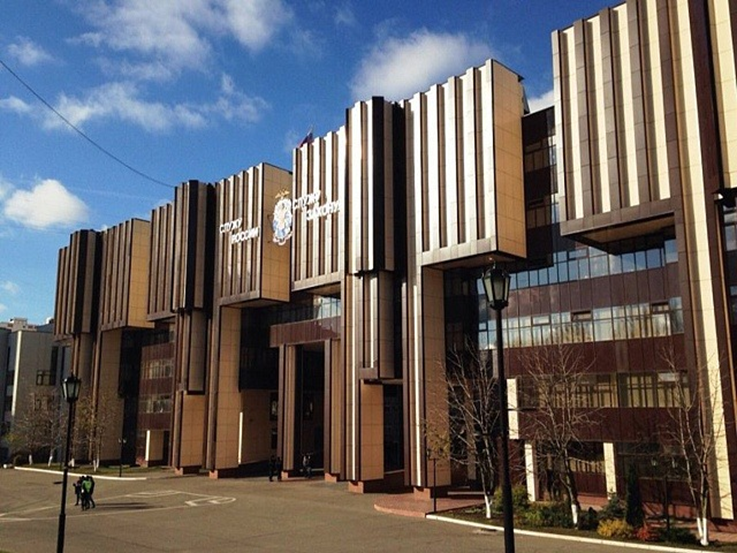 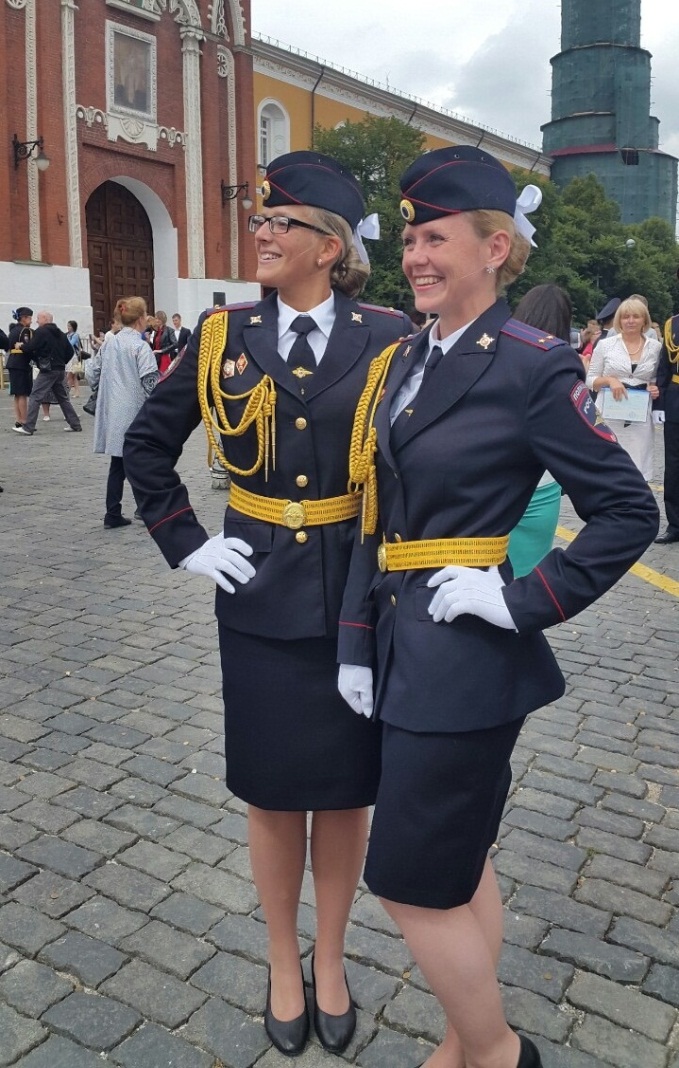 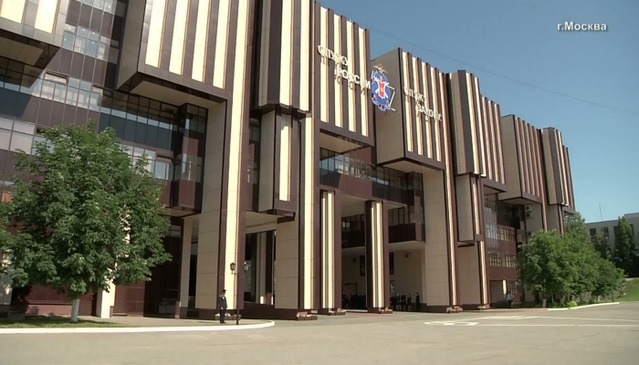 По всем вопросам обращаться по адресу:Московская область, г. Сергиев Посад, проспект Красной Армии, д.212/2.УМВД России по Сергиево – Посадскому району, каб. 219Тел. 8 (496) 540-51-36УМВД России по Сергиево-Посадскому         району объявляет наборв Московский университет МВД России имени. В.Я. Кикотяучащихся 11 классов общеобразовательных   учреждений, а также выпускников учебных заведений начального и среднего профессионального образования.Перечень специальностей и направлений подготовки Московского университета МВД России им. В.Я. Кикотя40.05.01 «Правовое обеспечение национальной безопасности»(квалификация – юрист), срок обучения 5 лет.Специализации: «Уголовно-правовая»Узкие специализации:– «Предварительное следствие в органах внутренних дел. Подготовка специалистов для органов предварительного следствия» (Институт-факультет подготовки сотрудников для органов предварительного расследования (дислокация Окружной проезд д. 4);– «Дознание в органах внутренних дел. Подготовка специалистов для подразделений дознания» (Институт-факультет подготовки сотрудников для органов предварительного расследования (дислокация Окружной проезд д. 4);«Гражданско-правовая» Подготовка специалистов для юридических служб органов внутренних дел (международно – правовой факультет);«Международно-правовая»Подготовка специалистов в области международного сотрудничества правоохранительных органов(международно – правовой факультет);«Государственно-правовая»(международно – правовой факультет).По завершении обучения, на основании результатов государственной итоговой аттестации выдается диплом государственного образца о высшем образовании и присваивается специальное звание «лейтенант полиции».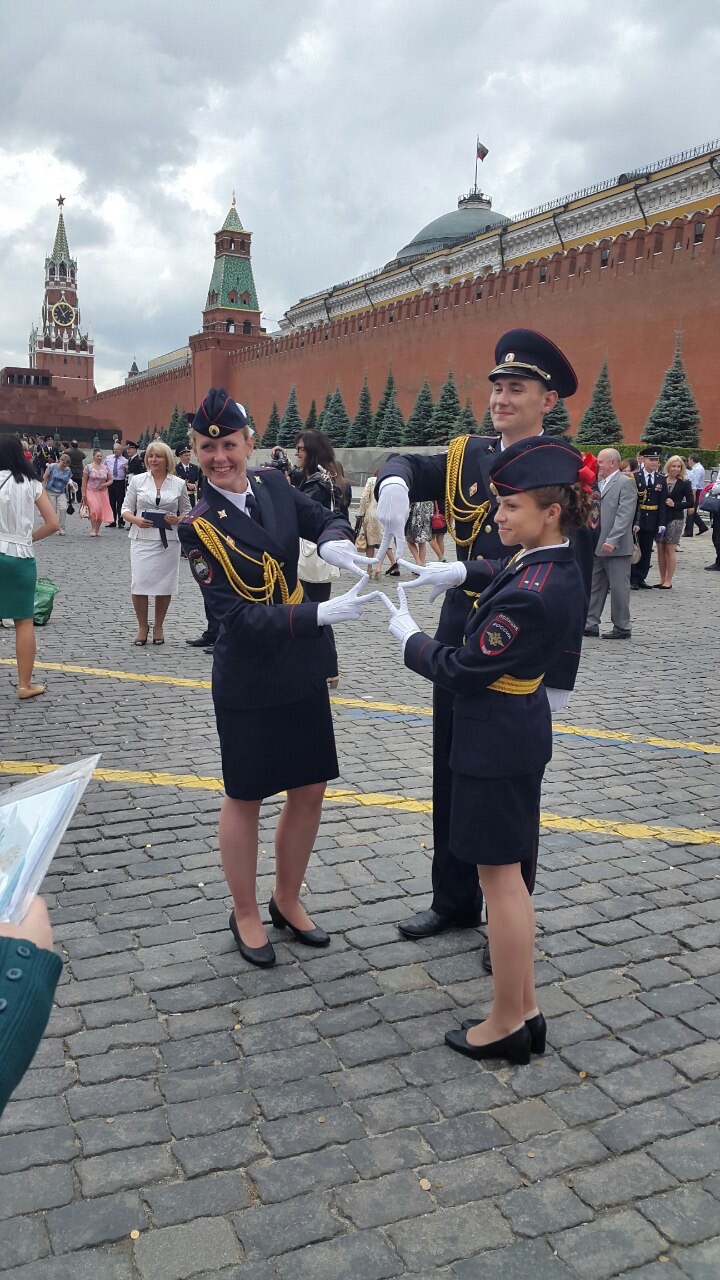 Поступившие в учебные заведения МВД России освобождаются от службы в Вооруженных Силах Российской Федерации. Курсанты обеспечиваются форменным обмундированием, денежным довольствием, питанием, при необходимости общежитием.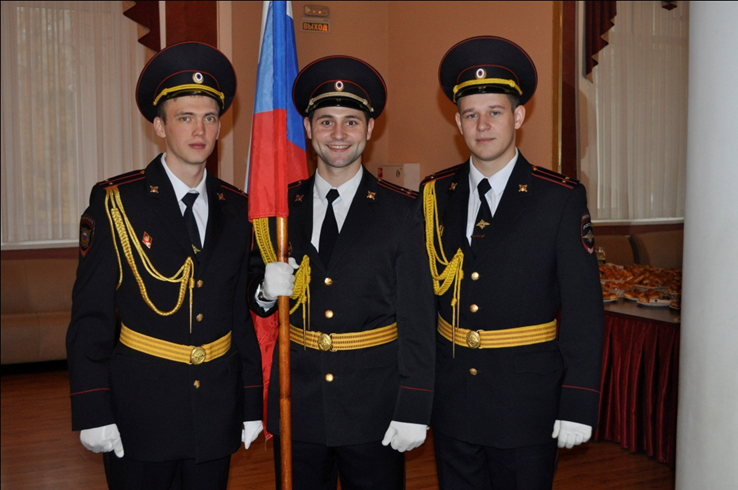 Главным управлением МВД России по Московской области по окончании учебного заведения гарантировано трудоустройство в УМВД России по Сергиево-Посадскому району.40.05.02 «Правоохранительная деятельность»(квалификация – юрист), срок обучения 5 лет.Специализации:«Оперативно-розыскная деятельность органов внутренних дел», узкая специализация – «Деятельность оперуполномоченного уголовного розыска Подготовка специалистов для оперативных подразделений уголовного розыска» (Факультет подготовки сотрудников для оперативных подразделений полиции);«Административная деятельность органов внутренних дел»,узкая специализация – «Деятельность участкового уполномоченного полиции. Подготовка специалистов для подразделений по обеспечению охраны общественного порядка» (Факультет подготовки сотрудников полиции для подразделений по охране общественного порядка).3.	40.05.03 «Судебная экспертиза»(квалификация - судебный эксперт), срок обучения        5 лет.Специализация– «Криминалистические экспертизы». Подготовка специалистов для экспертно-криминалистических подразделений органов внутренних дел» (Факультет подготовки сотрудников для экспертно-криминалистических подразделений).38.05.01 «Экономическая безопасность» (квалификация - экономист), срок обучения 5 лет.Специализация – «Экономико-правовое обеспечение экономической безопасности» Подготовка специалистов для подразделений экономической безопасности и противодействия коррупции (Факультет подготовкисотрудников для подразделений экономической безопасности и противодействия коррупции).5.	10.05.05 «Безопасность информационных технологий в правоохранительной сфере» (квалификация - специалист по защите информации), срок обучения – 5 лет. Специализации:«Технологии защиты информации в правоохранительной сфере». Подготовка специалистов в области информационных технологий и защиты информации, а также для подразделений делопроизводства и режима;(Факультет подготовки специалистов в области информационной безопасности);«Информационно-аналитическое обеспечение правоохранительной деятельности» Подготовка специалистов для информационно-аналитических подразделений органов внутренних дел (Факультет подготовки специалистов в области информационной безопасности); «Компьютерная экспертиза при расследовании преступлений». Подготовка специалистов для экспертных подразделений органов внутренних дел (Факультет подготовки специалистов в области информационной безопасности).37.05.02 «Психология служебной деятельности» (квалификация - психолог), срок обучения – 5 лет. Специализация – «Психологическое обеспечение служебной деятельности сотрудников правоохранительных органов». Подготовка специалистов для подразделений психологического обеспечения деятельности органов внутренних и подразделений по работе с личным составом (Институт-факультет психологии служебной деятельности органов внутренних дел), (дислокация ул. Кольская д. 2).7.	44.05.01 «Педагогика и психология девиантного поведения» (квалификация - социальный педагог), срок обучения – 5 лет.специализация – «Социальная педагогика» Подготовка специалистов для подразделений по делам несовершеннолетних (Институт-факультет психологии служебной деятельности органов внутренних дел), (дислокация ул. Кольская д. 2).ТАБЛИЦА оценки физической подготовленности кандидатов на обучение в образовательных учреждениях и начисления баллов за выполнение контрольных упражненийМинимальная сумма баллов в сумме трёх упражнений – 39Предварительный переченьУчебных дисциплин для вступительных испытаний в образовательные организации МВД России в 2017 годуПеречень специальностей и направлений подготовки Московского областного филиала Московского университета МВД Россииим. В.Я. Кикотя40.05.01 «Правовое обеспечение национальной безопасности»(квалификация – юрист); срок обучения 5 лет.Специализация:«Уголовно-правовая»Узкаяспециализация:– «Предварительное следствие в органах внутренних дел. Подготовка специалистов для органов предварительного следствия» (Институт-факультет подготовки сотрудников для органов предварительного расследования; 2.	40.05.02 «Правоохранительная деятельность» (квалификация – юрист), срок обучения 5 лет.Специализации:«Оперативно-розыскная деятельность органов внутренних дел»,узкая специализация – «Деятельность оперуполномоченного уголовного розыска Подготовка специалистов для оперативных подразделений уголовного розыска» (Факультет подготовки сотрудников для оперативных подразделений полиции);«Административная деятельность органов внутренних дел»,узкая специализация – «Деятельность сотрудника подразделения по обеспечению безопасности дорожного движения». Подготовка специалистов для подразделений ГИБДД (Факультет подготовки сотрудников полиции для подразделений по охране общественного порядка).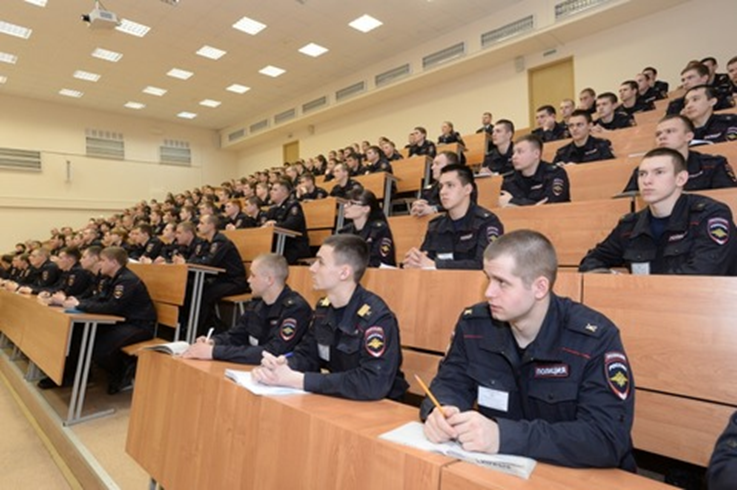 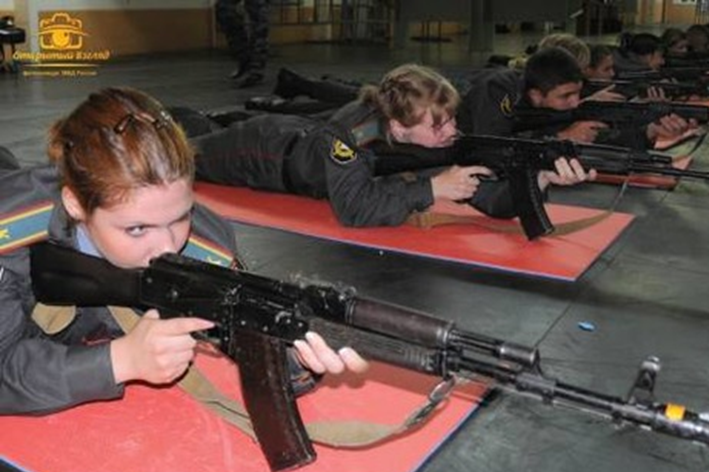 БаллыНаименование контрольных упражненийНаименование контрольных упражненийНаименование контрольных упражненийНаименование контрольных упражненийНаименование контрольных упражненийНаименование контрольных упражненийБаллыПодтягиваниена перекладине(количество раз)Силовое комплексное упражнение(количество раз)Бег  (сек.)Бег  (сек.)Бег (кросс) (мин. сек.)Бег (кросс) (мин. сек.)Баллыюношидевушкиюношидевушкиюношидевушки1234567Вторая группа предназначенияВторая группа предназначенияВторая группа предназначенияВторая группа предназначенияВторая группа предназначенияВторая группа предназначенияВторая группа предназначения34----Менее 3.20Менее 4.0533Более 29Более 47Менее 12.9Менее 15.13.204.0532294712.915.13.214.0631284613.015.23.224.0730274513.115.33.234.0829264413.215.43.244.0928254313.315.53.254.1027244213.415.63.264.1126234113.515.73.274.1225224013.615.83.284.1324213913.715.93.294.1423203813.816.03.304.1522193713.916.13.314.1621183614.016.23.324.1720173514.116.33.334.1819163414.216.43.414.1918153314.316.53.354.2017143214.416.63.364.2116133114.516.73.374.2215123014.616.83.384.2314112914.716.93.394.2413102814.817.03.404.25129--17.13.414.2611-2714.917.23.424.271082615.017.33.434.289-2515.117.43.444.29872415.217.53.454.307-2315.317.63.464.31662215.417.73.474.325-2115.517.83.484.33452015.617.93.494.343-1915.718.03.504.352-1815.818.13.514.36141715.918.23.524.370Менее 4Менее 17Более 15.9Более 18.2Более 3.52Более 4.37КодНаправление подготовки (специальность)Вступительные испытания, по результатам ЕГЭДополнительные испытания40.05.01Правовое обеспечение национальной безопасностиРусский язык (36)Обществознание (42)История (42)Русский язык (42)Физ.подготовка  (39/36)40.05.02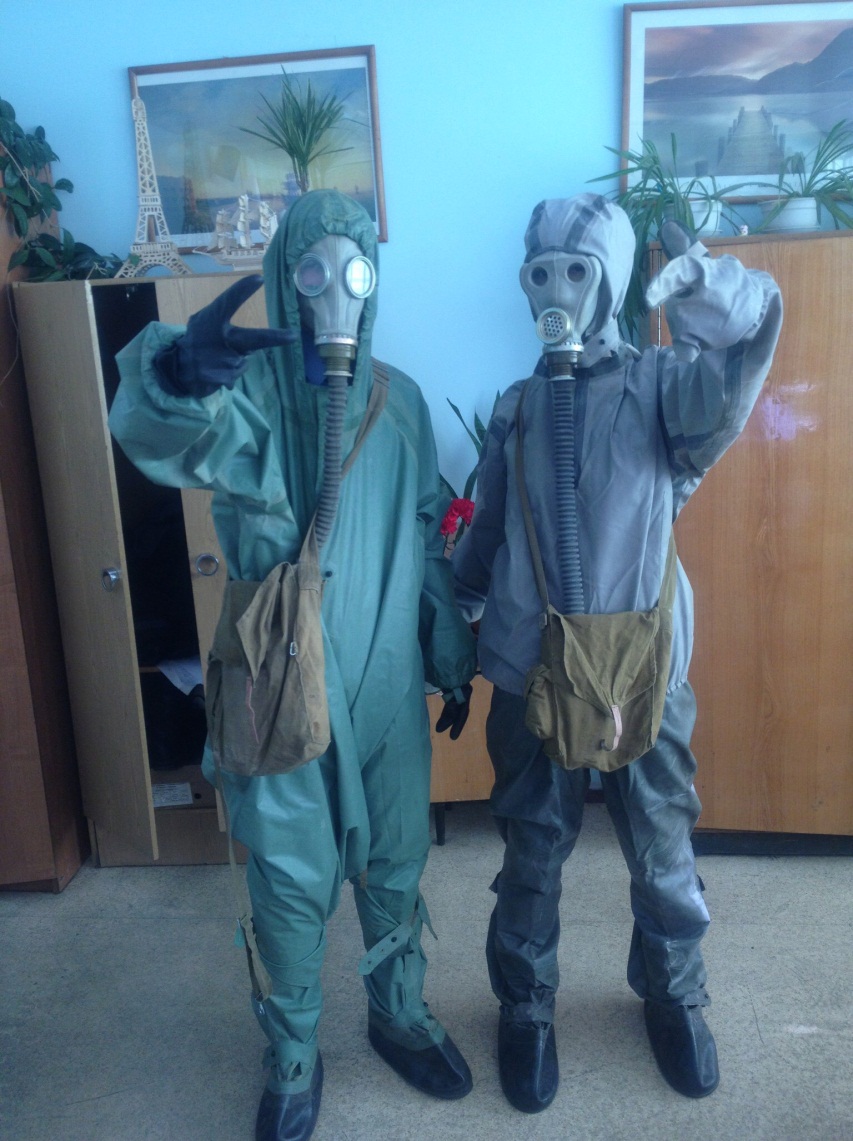 Правоохранительная деятельностьРусский язык (36)Обществознание (42)История (42)Русский язык (42)Физ.подготовка(39)40.05.03Судебная экспертизаРусский язык (36)Обществознание (42)История (42)Русский язык (42)Физ.подготовка(39)38.05.01Экономическая безопасностьРусский язык (36)Математика (36)ОбществознаниеРусский язык (42)Физ.подготовка(39)10.05.05Безопасность информационных технологий в правоохранительной сфереРусский язык (36)Математика (36)Информатика и информационно-коммуникационные технологии (42)Русский язык (42)Физ.подготовка(36)37.05.02Психология служебной деятельностиРусский язык (36)Биология (36)История (42)Русский язык (42)Физ.подготовка(36)44.05.01Педагогика и психология девиантного поведенияРусский язык (36)Обществознание (42)История (42)Русский язык (42)Физ.подготовка(39)